Estimating and Measuring Area Behaviours/StrategiesEstimating and Measuring Area Behaviours/StrategiesEstimating and Measuring Area Behaviours/StrategiesStudent does not line up the squares side-to-side and leaves gaps or overlaps.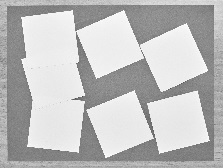 Student lines the squares up along the length of the construction paper but doesn’t consider the full surface of the rectangle. 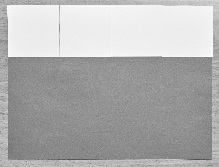 Student uses both large and small squares.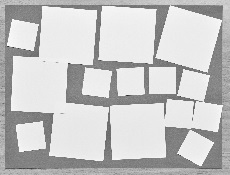 Observations/DocumentationObservations/DocumentationObservations/DocumentationStudent struggles with the idea that the smaller the squares, the more are needed to cover the construction paper.Student counts the squares by 1s to find the total.Student covers the construction paper with squares of the same size 
(tiling the surface), lined 
up side-to-side. Student 
also understands the inverse 
relationship between the size 
of the squares and the number 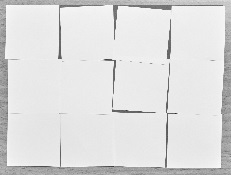 of squares needed to cover 
the construction paper.Observations/DocumentationObservations/DocumentationObservations/Documentation